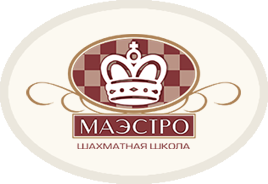 РЕГЛАМЕНТКвалификационный турнир “Маэстро”на 1, 2 разряды и кандидатский балл16-22 декабря 2019 годаМесто проведения: г.Нур-Султан, ул.Нажимеденова, 4, ЖК “Higshwill Ishim”, Шахматная школа “Маэстро”, вход рядом с магазином “Беккер”Главный судья: Скурыгин Антон, международный арбитр, международный организаторОфициальный сайт турнира: www.maestrochess.kzПроводимые турниры:“А” - с нормой II разряда, допускаются шахматисты III разряда, норма для выполнения 7 очков из 9 возможных“B” - с нормой I разряда, допускаются шахматисты II разряда, норма для выполнения 7 очков из 9 возможных“C” - с нормой кандидатского балла, допускаются шахматисты I разряда и выше, норма для выполнения 6 очков из 8 возможныхСистема проведения и участники турнира:Турнир проводится по швейцарской или круговой системе в зависимости от количества участников по правилам ФИДЕ. Турнир “C” с обсчетом международного рейтинга. Расписание турнира:16 декабря, 	10.00, 1-2 тур17 декабря, 	10.00, 3-4 тур21 декабря, 16.00, 5-7 тур22 декабря, 16.00, 8-9 тур, закрытиеРасписание туров может быть незначительно скорректировано организационным комитетом турнира.Турнирный взнос:6000 тенге. Заявки для участия в турнире принимаются до 13 декабря 20.00. Зарегистрированным является участник, оплативший турнирный взнос. В случае отказа от участия взнос не возвращается и идет на организационные расходы.Награждение:1 место: диплом, медаль2 место: диплом, медаль3 место: диплом, медальЗа выполнение разряда вручается сертификат.Контроль времени:60 минут до конца партии каждому участникуКритерии для определения мест при равенстве очков:По швейцарской системе:a) личная встреча (результаты микроматча при условии, что все участники дележа играли друг с другом)b) усеченный коэффициент Бухгольца (без 1 худшего результата)с) количество победd) коэффициент БухгольцаПо круговой системе:a) личная встреча (результаты микроматча)b) коэффициент Бергера c) система Койя (очки против соперников, набравших >= 50% возможных очков)d) количество победРазрешение спорных и конфликтных ситуаций:Решение судейской коллегии является окончательным.Контакты организаторов:Скурыгин Антон, главный судья: +7 777 338 2387ДОБРО ПОЖАЛОВАТЬ В “МАЭСТРО”!